!!!!!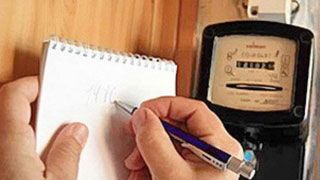 ОБЪЯВЛЕНИЕУважаемые собственники квартир!	Управляющая компания ООО «ТЕПЛОВОД» напоминает об обязанности предоставлять показания с индивидуальных (квартирных) счетчиков по состоянию на 20 число каждого месяца. Не своевременное предоставление показаний счетчиков приводит к увеличению оплаты за ОДН. Хватит платить деньги за забывчивость! Показания предоставляются в управляющую компанию!	Пример заполнения формы отчета о показаниях индивидуальных (квартирных) счетчиков: 	Адрес: _____________		Дата: ______________Подпись ____________	/	Ф.И.О.  /УК ООО «ТЕПЛОВОД»Показания счетчика электроэнергии